https://video.link/w/iA9nc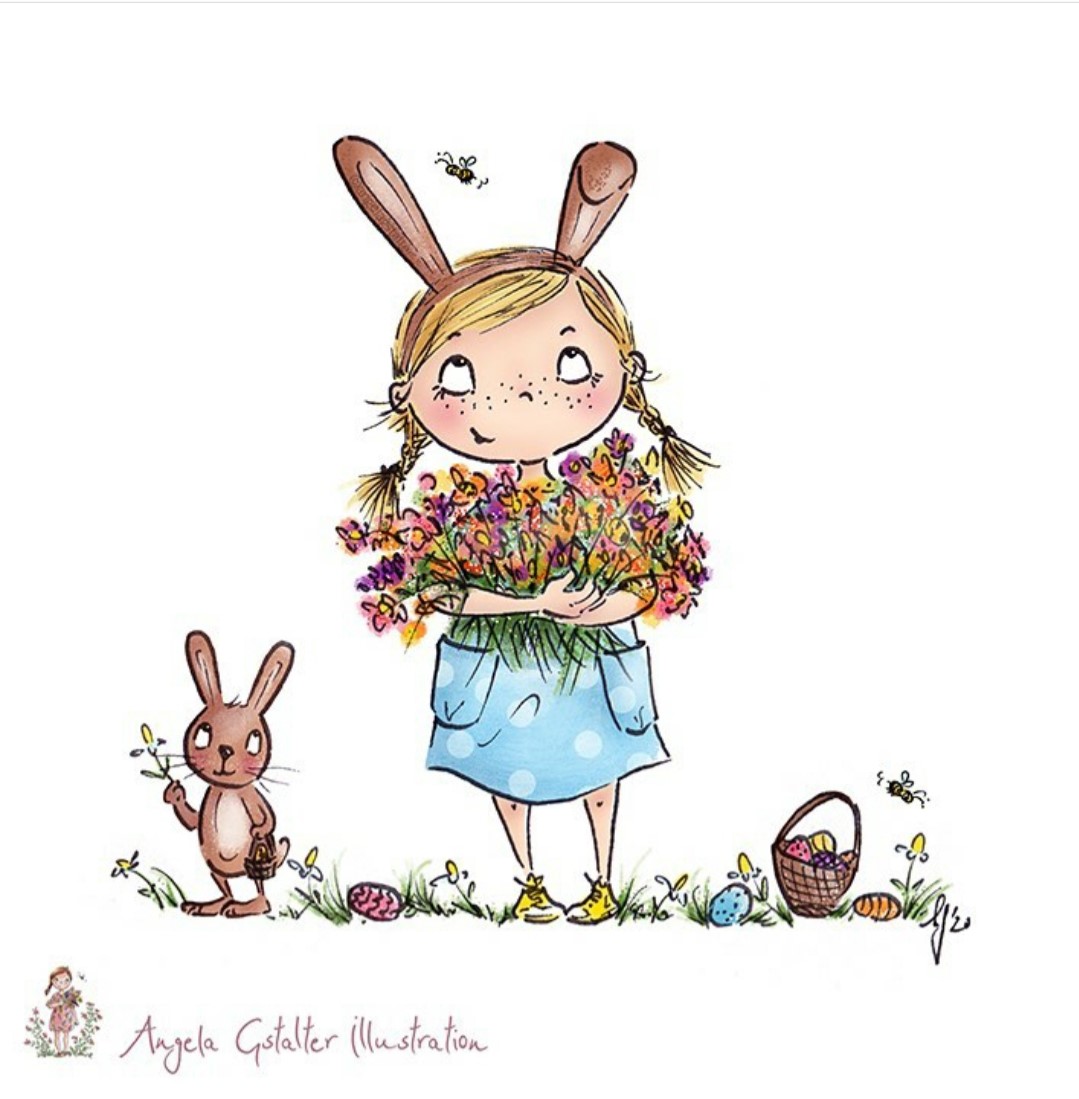 